Year 8 – Another Shopping Centre? - Why Was Ménude Chosen?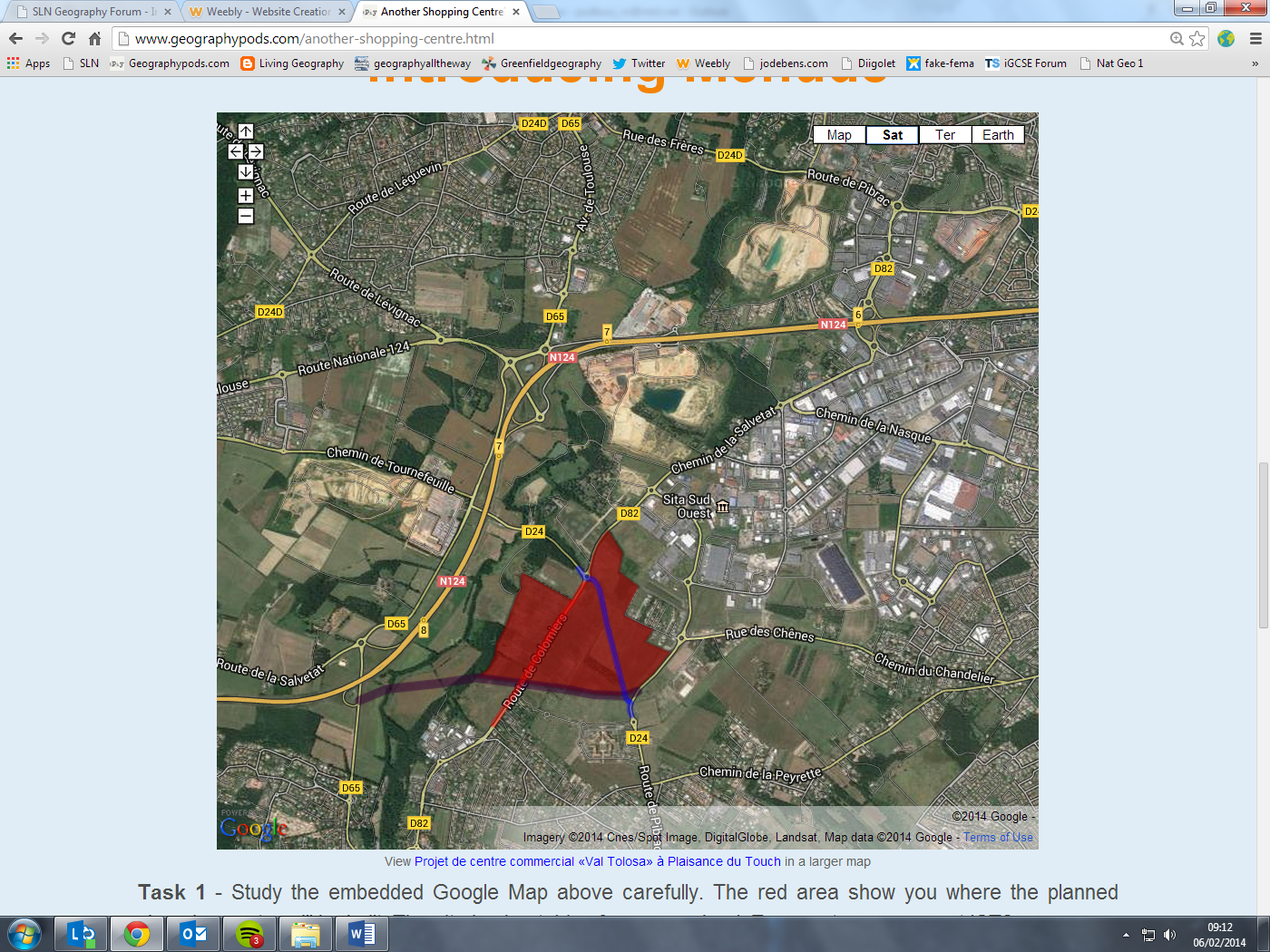 